_____________________________________________________(ime i prezime)_____________________________________________________(adresa stanovanja – kao u osobnoj iskaznici)OIB:_________________________________________________Datum rođenja:________________________________________Kontakt:______________________________________________Prijava na oglas za radni odnos na određeno vrijeme na projektu „ŽENE ZAJEDNO - ZA BOLJU BUDUĆNOST ZAJEDNICE“UP.02.1.1.16.0287	Podnosim ovu prijavu na otvoreni oglas za zasnivanje radnog odnosa na određeno vrijeme na projektu „ŽENE ZAJEDNO - ZA BOLJU BUDUĆNOST ZAJEDNICE“, na radno mjesto Žena za pomoć u kući i to za mjesto rada (zaokružiti samo jedno mjesto rada):Grad Donji Miholjac – Donji Miholjac, Rakitovica, Miholjački Poreč, Radikovci, Golinci, Podgaci Podravski, Sveti Đurađ – 13 osobaOpćina Marijanci – Marijanci, Črnkovci, Kunišinci, Čamagajevci, Bočkinci, Brezovica, Marijanski Ivanovci – 9 osobaOpćina Magadenovac – Magadenovac, Beničanci, Lacići, Kućanci, Malinovac, Šljivoševci – 8 osoba	Izjavljujem da ispunjavam slijedeće uvijete (obvezno zaokružiti uvjet/e koje ispunjavate, ukoliko se ne naznače uvjeti oni će se odrediti sukladno dostavljenoj dokumentaciji):nezaposlene žene prijavljene na evidenciju nezaposlenih HZZ-a s naglaskom na teže zapošljive skupine i to: starije od 50 godina, žene s invaliditetom, žrtve trgovanja ljudima, žrtve obiteljskog nasilja, azilantice, žene koje su izašle iz sustava skrbi (domova za djecu) i udomiteljskih obitelji, odgojnih zavoda i sl., liječene ovisnice, povratnice s odsluženja zatvorske kazne unazad 6 mjeseci, pripadnice romske nacionalne manjine, beskućnice, sve s najviše završenim srednjoškolskim obrazovanjem,nezaposlene žene prijavljene na evidenciju nezaposlenih HZZ-a s najviše završenom srednjom školom.	Pod materijalnom i kaznenom odgovornošću izjavljujem da sam, sukladno Zakonu o provedbi Opće uredbe o zaštiti podataka (“Narodne novine“ broj: 42/18) upoznata kako se moji osobni podaci, kao osobe koja se prijavljuje za zapošljavanje na projektu „ŽENE ZAJEDNO - ZA BOLJU BUDUĆNOST ZAJEDNICE“, prikupljaju isključivo u svrhu zapošljavanja u gore navedenom projektu, te da se u druge svrhe neće koristiti.	Suglasna sam i dajem pristanak da se moji osobni podaci prikupljaju i obrađuju u svrhu zapošljavanja i rada na navedenom projektu, te u svim projektnim aktivnostima.U __________________, dana ____________ 2022. godine                   		  								                                    							                       _________________________                                                                       				                   (potpis)Privitak:Potvrda Hrvatskog zavoda za zapošljavanje o razdoblju neprekidne nezaposlenosti (s datumom ne starijim od dana objave Oglasa),Preslika osobne iskaznice,Ispis staža iz E-knjižice Hrvatskog zavoda za mirovinsko osiguranje, Dokaz o završenoj školi iostala dokumentacija kao dokaz o pripadnosti jednoj od ranjivih skupina (OBAVEZNO priložiti ukoliko ste zaokružili točku a), a mlađi ste od 50 godina)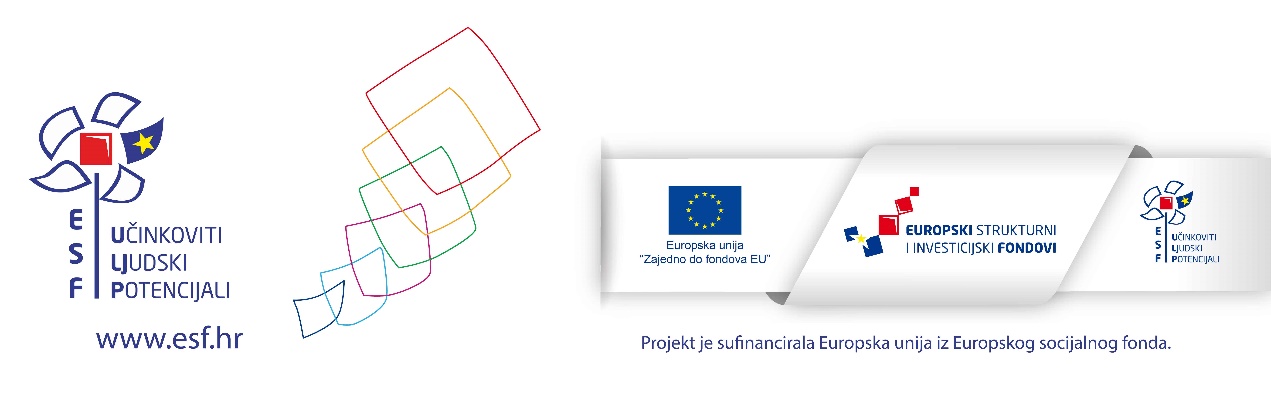 